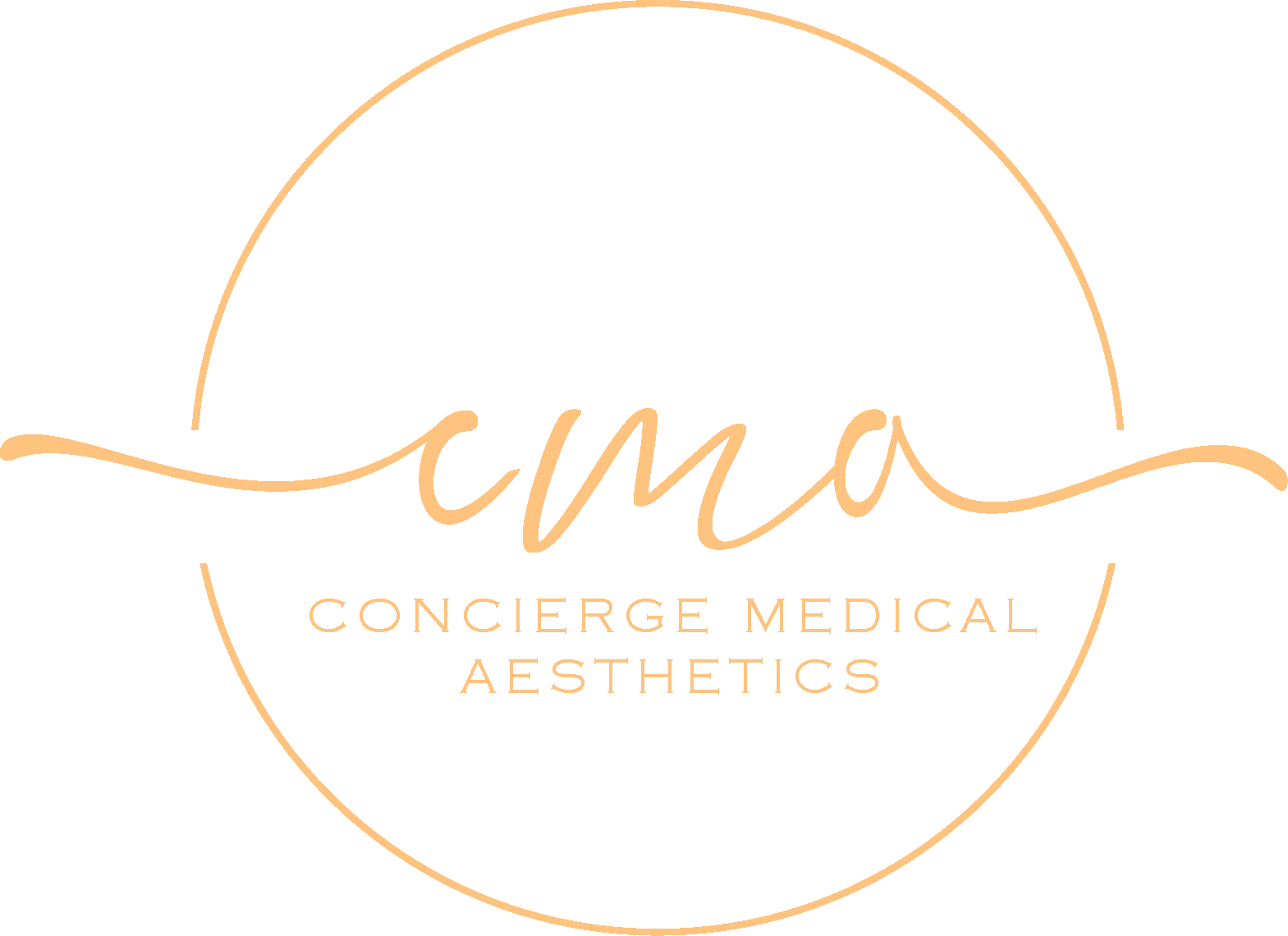 Diolaze Hair Removal Pre InstructionsWelcome to Concierge Medical Aesthetics. Thank you for choosing and trusting us with your care. It is our mission to work with you to achieve the best results by implementing a uniquely tailored treatment course optimized for your individual priorities and health that is as always never rushed. Laser hair removal uses an intense laser to remove unwanted hair. The concentrated beam of light is aimed at the hair follicle, and the light is then absorbed by the pigment, which damages the follicle enough to inhibit future hair growth. The most common areas that are treated include legs, armpits, upper lip, chin, and bikini line. Diolaze is safe, easy, and effective. Will save you time and money. Treatments can soften and smooth your skin.The success of a laser hair removal treatment depends on several factors, including hair color and skin type. In general laser hair removal tends to be most effective on those with light skin and dark hair since the laser beam targets the pigment in the hair. With laser hair removal, it is possible to treat unwanted hair in pretty much any area, except the delicate area surrounding the eyeThe Diolaze is a new generation laser that is able to safely and effectively remove unwanted hair in those with darker skin tones. That being said, laser hair removal tends to not be as effective on white, gray, red, or blond hair, but clients can still achieve results with the diolaze. It is important to remember that while laser hair removal slows hair growth, resulting in permanent hair reduction over several sessions, typically you can expect to see a 10-15 percent reduction of hair with each session. It does not guarantee permanent hair removal. Periodic maintenance treatments might be needed to maintain results.The following pre and post instructions will assist in achieving the best results from Diolaze Laser Hair Removal treatments. Please take a moment to review this information and go over any questions or concerns you may have with us before your appointment. You may email info@conciergeaesthetics.co or text/call 916-913-0737 with any questions. It is recommended that you seek medical attention from your physician if you have concerns about specific skin lesions or changes in skin prior to beginning Diolaze sessions.Things to Know Before Laser Hair Removal Treatment:Avoid plucking, waxing, using hair removal creams, bleaching, and electrolysis for four to six weeks prior to your treatment.  These hair removal methods can disturb the hair follicle and interfere with laser hair removal. Shaving is acceptable, since it preserves the hair shaft and follicle.Some medical providers may actually request that, on the day before your treatment, you shave with a clean, new razor. By shaving, the lasers will be able to locate the follicles. Using a clean, new razor ensures there is no lingering bacteria that could cause contact dermatitis after your laser treatmentAvoid UV exposure 4-6 weeks prior to your treatment as a tan can increase the risk of skin lighting post treatment. That includes tanning beds, spray tans, self tanners,  sunless tanning products prior to your treatment.If you are our and about, apply sunblock (with at least SPF 50) and use barrier protection such as wide brimmed hats, large sunglasses and protective clothing. If you have recent sun exposure please call/text to reschedule your appointment. Two weeks before your treatment stop using any topical prescription products on areas being treated with the laser. The area to be treated must be clean-shaven (the day before or morning of). Please shave in the direction the hair grows. Unshaven clients will be rescheduled.Avoid chemical peels and other laser procedures 4 weeks prior to your treatment.You can exfoliate the area the day prior to remove any residual color.If you are using anti-aging products on your skin, your provider might ask you to discontinue them a week before and after your laser treatment. Some ingredients that might cause irritation include alpha-hydroxy acid, salicylic acid, benzyl peroxide, and other.  Come to your appointment with clean skin (no lotions) in the area to be treated. That is including any cosmetics, perfumes, oils, lotions, creams, and deodorant. Stop waxing, tweezing, and chemical epilation 4 weeks prior to treatment.If you have a history of cold sores, (HSV-1 or HSV-2) we require that you take and anti-viral medication (Valtrex) 48 hours prior to your treatment and 5 days after your treatment. Our doctor can provide a prescription for this if needed. You cannot be treated a laser if you have used Accutane or similar products within the last 6 months.You should not perform any physical activity that increase body temperature or blood pressure within 2 hours before and after treatment.Make sure to wear clothing that will either leave the treated area exposed or is loose fitting enough to all your provider access to the area. The treated area may have topical gel applied that you may not want to get on your clothing. Also tight and abrasive clothing will feel uncomfortable if the you skin is sensitive after your treatment. If you have Botox or dermal fillers in the area to be treated, wait 14 days both before and after injection to receive laser hair removal treatments.Remember that your healthcare professional might give you additional or slightly different instructions based on your specific circumstances. Be sure to follow your provider’s instructions carefully, and call if you have any questions or if something is unclear.Your medical provider will understand that your first hair removal treatment experience can be stressful. Even with preparation it is difficult to know exactly what to expect. If you have any questions or concerns do not hesitate to call your provider. Your provider with answer all of your questions so that you are as comfortable as possible when you arrive for your appointment. 